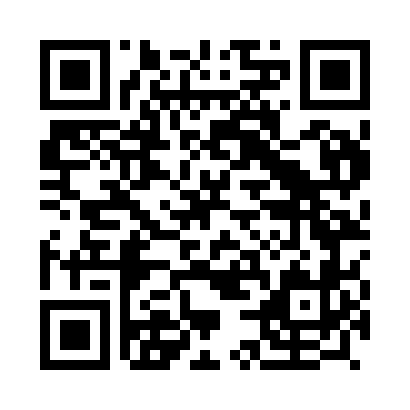 Prayer times for Cubos, PortugalWed 1 May 2024 - Fri 31 May 2024High Latitude Method: Angle Based RulePrayer Calculation Method: Muslim World LeagueAsar Calculation Method: HanafiPrayer times provided by https://www.salahtimes.comDateDayFajrSunriseDhuhrAsrMaghribIsha1Wed4:446:291:286:248:2710:062Thu4:436:281:286:248:2810:073Fri4:416:271:286:258:2910:094Sat4:396:261:286:258:3010:105Sun4:386:251:286:268:3110:126Mon4:366:231:286:278:3210:137Tue4:346:221:286:278:3310:158Wed4:336:211:286:288:3510:169Thu4:316:201:286:288:3610:1810Fri4:296:191:276:298:3710:1911Sat4:286:181:276:298:3710:2112Sun4:266:171:276:308:3810:2213Mon4:256:161:276:318:3910:2414Tue4:236:151:276:318:4010:2515Wed4:226:141:276:328:4110:2716Thu4:206:131:276:328:4210:2817Fri4:196:121:276:338:4310:2918Sat4:176:111:286:338:4410:3119Sun4:166:101:286:348:4510:3220Mon4:146:101:286:348:4610:3421Tue4:136:091:286:358:4710:3522Wed4:126:081:286:358:4810:3623Thu4:116:071:286:368:4910:3824Fri4:096:071:286:368:5010:3925Sat4:086:061:286:378:5010:4026Sun4:076:051:286:378:5110:4227Mon4:066:051:286:388:5210:4328Tue4:056:041:286:388:5310:4429Wed4:046:041:296:398:5410:4530Thu4:036:031:296:398:5410:4731Fri4:026:031:296:408:5510:48